Муниципальное бюджетное учреждение«Спортивная школа № 1» города КироваПОЛОЖЕНИЕ о комиссии по противодействию коррупции г. Киров1. Общие положенияНастоящее Положение определяет порядок деятельности, задачи и компетенцию комиссии по противодействию коррупции (далее - комиссия) в МБУ СШ № 1.Комиссия в своей деятельности руководствуется Конституцией Российской Федерации, действующим законодательством РФ, решениями тренерского совета и другими нормативными правовыми актами МБУ СШ № 1, а также настоящим Положением.Комиссия является совещательным органом, который систематически осуществляет комплекс мероприятий по:выявлению и устранению причин и условий, порождающих коррупцию;выработке оптимальных механизмов защиты от проникновения коррупции в МБУ СШ № 1, снижению в ней коррупционных рисков;созданию единой общешкольной системы мониторинга и информирования работников по проблемам коррупции;антикоррупционной пропаганде, формированию нетерпимого отношения к коррупции;привлечению общественности и СМИ к сотрудничеству по вопросам противодействия коррупции в целях выработки у работников и спортсменов навыков антикоррупционного поведения в сферах с повышенным риском коррупции.1.4. В настоящем Положении используются следующие понятия и определения:Коррупция - противоправная деятельность, заключающаяся в использовании лицом предоставленных должностных или служебных полномочий с целью незаконного достижения личных и (или) имущественных интересов.Противодействие коррупции - скоординированная деятельность федеральных органов государственной власти, органов государственной власти субъектов РФ, органов местного самоуправления муниципальных образований, институтов гражданского общества, организаций и физических лиц по предупреждению коррупции, уголовному преследованию лиц совершивших коррупционные преступления, минимизации и (или) ликвидации их последствий.Коррупционное правонарушение - деяние, обладающее признаками коррупции, за которое нормативным правовым актом предусмотрена дисциплинарная, административная, уголовная или иная ответственность.Субъекты коррупционных правонарушений - физические лица, использующие свой статус вопреки законным интересам общества и государства для незаконного получения выгод, а также лица, незаконно предоставляющие такие выгоды.Субъекты антикоррупционной политики в МБУ СШ № 1:тренерский коллектив, вспомогательный и обслуживающий персонал;спортсмены школы и их родители (законные представители);физические и юридические лица, заинтересованные в качественном оказании муниципальных услуг МБУ СШ № 1.Антикоррупционная политика – деятельность администрации МБУ СШ № 1, направленная на создание эффективной системы противодействия коррупции.Предупреждение коррупции - деятельность МБУ СШ № 1 по антикоррупционной политике, направленной на выявление, изучение, ограничение либо устранение явлений, порождающих коррупционные правонарушения или способствующих их распространению.           1.5. Противодействие коррупции в МБУ СШ № 1 осуществляется на основе следующих принципов: приоритета профилактических мер, направленных на недопущение формирования причин и условий, порождающих коррупцию;обеспечения четкой правовой регламентации деятельности, законности и гласности такой деятельности и контроля за ней;приоритета защиты прав и законных интересов физических и юридических лиц;неотвратимости ответственности за совершение коррупционных правонарушений;комплексного использования организационных, информационно-пропагандистских и других мер;приоритетного применения мер по предупреждению коррупции.2. Основные меры по профилактике коррупцииПрофилактика коррупции в МБУ СШ № 1 осуществляется путем применения следующих основных мер:проведение мероприятий по разъяснению работникам МБУ СШ № 1 законодательства в сфере противодействия коррупции;формирование в коллективе МБУ СШ № 1 нетерпимости к коррупционному поведению;проведение мониторинга локальных актов, издаваемых администрацией МБУ СШ № 1 на предмет соответствия действующему законодательству;уведомление администрации обо всех случаях обращения к работникам каких-либо лиц в целях склонения их к совершению коррупционных правонарушений;создание условий администрации МБУ СШ № 1 для уведомления гражданами обо всех случаях вымогания у них взяток работниками МБУ СШ № 1.3. Полномочия комиссииКомиссия по противодействию коррупции в МБУ СШ № 1: координирует деятельность МБУ СШ № 1 по реализации мер противодействия коррупции,осуществляет контроль за реализацией мероприятий, предусмотренных Планом противодействия коррупции,участвует в подготовке проектов локальных нормативных актов по вопросам, относящимся к ее компетенции,вносит предложения по совершенствованию организационной работы по противодействию коррупции в МБУ СШ № 1,участвует в разработке форм и методов осуществления антикоррупционной деятельности и контролирует их реализацию,информирует тренерский совет о результатах реализации мер противодействия коррупции в МБУ СШ № 1,взаимодействует с органами самоуправления по вопросам противодействия коррупции, а также с гражданами и институтами гражданского общества,взаимодействует с правоохранительными органами по реализации мер, направленных на предупреждение (профилактику) коррупции и на выявление субъектов коррупционных правонарушений.4. Порядок формирования комиссии4.1.	Состав комиссии утверждается приказом директора.4.2. Решения комиссии принимаются на заседании открытым голосованием простым
большинством голосов присутствующих членов Комиссии и носят рекомендательный характер, оформляется протоколом, который подписывает председатель Комиссии, а при необходимости, реализуются путем принятия соответствующих приказов директора, если иное не предусмотрено действующим законодательством. 4.3. Присутствие на заседаниях комиссии ее членов обязательно. В случае отсутствия возможности членов комиссии присутствовать на заседании, они вправе изложить свое мнение по рассматриваемым вопросам в письменном виде.4.4. Заседание комиссии правомочно, если на нем присутствует не менее двух третей общего числа его членов. В случае несогласия с принятым решением, члены комиссии вправе в письменном виде изложить особое мнение, которое подлежит приобщению к протоколу.4.5. Члены комиссии добровольно принимают на себя обязательства о неразглашении сведений, затрагивающих честь и достоинство граждан, и другой конфиденциальной информации, которая рассматривается (рассматривалась) комиссией. 4.6. В зависимости от рассматриваемых вопросов, к участию в заседаниях комиссии могут привлекаться иные лица по согласованию с председателем комиссии.4.7. Члены комиссии обладают равными правами при принятии решений.4.8. Председатель и члены комиссии осуществляют свою деятельность на общественных началах.4.9. Комиссия создается, ликвидируется, реорганизуется и переименовывается приказом директора.ПРИНЯТОобщим собранием трудового коллективаПротокол № 6от «31» августа 2021 г.УТВЕРЖДАЮДиректор МБУ СШ №1 А.П. Захарук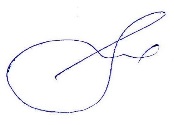 